SPRAWOZDANIE Z REALIZACJI PROGRAMU WSPÓŁPRACY 
POWIATU SUWALSKIEGO Z ORGANIZACJAMI POZARZĄDOWYMI
ORAZ INNYMI PODMIOTAMI WYMIENIONYMI W ART. 3 UST. 3 USTAWY O  DZIAŁALNOŚCI POŻYTKU PUBLICZNEGO I O WOLONTRIACIE ZA ROK 2018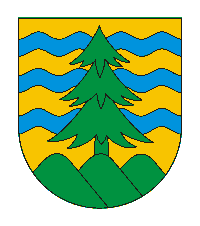 WSTĘP Współpraca Powiatu Suwalskiego z organizacjami pozarządowymi i innymi podmiotami prowadzącymi działalność w sferze pożytku publicznego opiera się na corocznie opracowywanym programie współpracy. W roku 2018 obowiązywał Program współpracy Powiatu Suwalskiego z organizacjami pozarządowymi oraz podmiotami wymienionymi w art. 3 ust. 3 ustawy o działalności pożytku publicznego 
i o wolontariacie, przyjęty Uchwałą nr XXXI/178/17 Rady Powiatu w Suwałkach w dniu 30 listopada 2017 r. Program ten wypracowany został na zasadach partnerskich, wspólnie z przedstawicielami Powiatu Suwalskiego – pracownikami wydziałów i samodzielnych stanowisk pracy Starostwa Powiatowego w Suwałkach oraz jednostek organizacyjnych Powiatu z uwzględnieniem konsultacji społecznych.Konsultacje społeczne zostały przeprowadzone w sposób określony w art. 5 ust. 5 ww. ustawy oraz zgodnie z regulaminem prowadzenia konsultacji ujętym w Uchwale nr XL/195/10 Rady Powiatu
w Suwałkach z dnia 28 października 2010 r.Konsultacje ogłoszone zostały w okresie od 26 października do 9 listopada 2017 roku. W tym czasie nie wpłynęła żadna opinia czy uwaga w konsultowanej sprawie.Program współpracy (…) określa m. in. cele, formy, zakres i zasady współpracy z organizacjami pozarządowymi oraz podmiotami prowadzącymi działalność w sferze pożytku publicznego. Program wyznacza kierunki i zamierzenia samorządu Powiatu Suwalskiego w działaniach
z organizacjami pozarządowymi w sferze pożytku publicznego z cyklicznym przeglądem
i aktualizacją tych działań.Celem głównym Programu Współpracy jest budowanie partnerstwa pomiędzy samorządem Powiatu Suwalskiego a organizacjami, które ma służyć diagnozowaniu i zaspokajaniu potrzeb mieszkańców powiatu, prowadzeniu efektywnej polityki społecznej oraz wzmacnianiu aktywności społeczności lokalnej.Zgodnie z treścią art. 5a ust. 3 ustawy z dnia 24 kwietnia 2003 roku o działalności pożytku publicznego i o wolontariacie, należy corocznie dokonać podsumowania i oceny realizacji Programu współpracy Powiatu Suwalskiego z organizacjami pozarządowymi oraz podmiotami wymienionymi w art. 3 ust. 3 ustawy o działalności pożytku publicznego i o wolontariacie w terminie nie później niż do dnia 31 maja  każdego roku za rok poprzedni.W okresie od 27 marca do 12 kwietnia 2019 roku, pracownicy poszczególnych Wydziałów Starostwa oraz samodzielnych stanowisk pracy i powiatowych jednostek organizacyjnych, przygotowali  raporty dotyczące ich współpracy z organizacjami pozarządowymi w roku 2018. Niniejsze sprawozdanie zawiera opis współpracy z organizacjami pozarządowymi w ujęciu całego Powiatu Suwalskiego. WSPÓŁPRACA POWIATU SUWALSKIEGO Z ORGANIZACJAMI POZARZĄDOWYMIWspółpraca samorządu Powiatu Suwalskiego z organizacjami pozarządowymi miała charakter zarówno finansowy, jak i pozafinansowy.Współpraca o charakterze finansowym.Udzielanie dotacji organizacjom pozarządowym i innym podmiotom działającym w sferze pożytku publicznego.Ta forma współpracy polegała na zlecaniu organizacjom realizacji zadań publicznych należących do właściwości Powiatu Suwalskiego zgodnie z ustawą o samorządzie powiatowym. Odbywała 
się na zasadach określonych w ustawie o działalności pożytku publicznego i wolontariacie.Zlecanie realizacji zadań publicznych miało charakter:wspierania wykonywania zadań publicznych wraz z udzieleniem dotacji na dofinansowanie 
ich realizacji.Wspieranie zadań publicznych zrealizowane zostało na podstawie:przeprowadzenia otwartego konkursu ofert na mocy art. 11 ustawy o działalności pożytku publicznego i wolontariacie, orazz pominięciem konkursu ofert, w trybie art. 19a tejże ustawy.W 2018 roku ogłoszone zostały dwa konkursy na realizację zadania publicznego jeden z zakresu sportu i kultury fizycznej pn. Organizacja imprez sportowych na terenie Powiatu Suwalskiego w 2018 r. , drugi z zakresu prowadzenia punktu nieodpłatnej pomocy prawnej pn. Udzielanie nieodpłatnej pomocy prawnej i świadczenie nieodpłatnego poradnictwa obywatelskiego oraz edukacji prawnej" Powiatu Suwalskiego w 2019 r. Uchwała Nr CXXVI/382/2018 Zarządu Powiatu w Suwałkach z dnia 27 marca 2018 r. 
w sprawie szczegółowych zasad przeprowadzania otwartego konkursu ofert na realizację zadania publicznego z zakresu sportu i kultury fizycznej,Uchwała Nr CXXVI/383/2018 Zarządu Powiatu w Suwałkach z dnia 27 marca 2018 r. 
w sprawie trybu przeprowadzenia otwartego konkursu ofert oraz szczegółowego zakresu rzeczowego zadania publicznego zleconego do realizacji.W odpowiedzi na konkurs wpłynęła jedna oferta złożona przez Powiatowe Zrzeszenie Ludowe Zespoły Sportowe w Suwałkach.Wyłoniona do realizacji zadania ww. organizacja otrzymała kwotę wsparcia wynoszącą 48 500 zł.Kwotę  tę  wykorzystała  w całości  zgodnie z zawartą umową Nr KIS.524.1.2018 z dnia 20 kwietnia 2018 r. - Uchwała Nr CVLV/440/18 Zarządu Powiatu w Suwałkach z dnia 9 października 2018 r. 
w sprawie powołania Komisji Konkursowej opiniującej oferty składane na powierzenie realizacji zadania publicznego z zakresu prowadzenia punktu nieodpłatnej pomocy prawnej ,- Uchwała Nr CXLVIII/449/18 Zarządu Powiatu w Suwałkach z dnia 8 listopada 2018 r. 
w sprawie trybu przeprowadzenia otwartego konkursu ofert oraz szczegółowego zakresu rzeczowego zadania publicznego zleconego do realizacji.W odpowiedzi na konkurs wpłynęło 5 ofert organizacji pozarządowych na realizację zadania publicznego, wyłoniona została jedna Centrum Aktywności Społecznej „PRYZMAT” w Suwałkach 
z którą dnia 18 grudnia 2018 r. zawarto umowę i udzielając dotacji na realizację zadania publicznego 
w wysokości 64 020,00 zł.Zestawienie: Udzielenie dotacji w trybie otwartego konkursu ofert w formie wsparcia  zadania publicznegoW trybie uproszczonym tj. z pominięciem otwartego konkursu ofert, przyjęto do realizacji 2 zadania publiczne uznając celowość i zasadność ich realizacji na terenie Powiatu Suwalskiego. Zgodnie z zapisami art. 19a ustawy o działalności pożytku publicznego i o wolontariacie Powiat Suwalski na podstawie oferty realizacji zadania publicznego, może zlecić realizację zadania publicznego z pominięciem otwartego konkursu ofert, przy spełnieniu warunków określonych
w ustawie.Każda z otrzymanych ofert spełniła łącznie następujące kryteria wymagane ustawą:zadanie publiczne o charakterze lokalnym,wysokość przyznanego dofinansowania - kwota dotacji nie przekroczy 10 000 zł,okres realizacji zadania nie dłuższy niż 90 dni,łączna wysokość środków finansowych przyznanych tej samej organizacji w danym roku kalendarzowym i w trybie z pominięciem otwartego konkursu ofert, nie może przekroczyć kwoty 20 000 zł.Należy też mieć na uwadze, iż zgodnie z zapisami art. 19a, ust. 7 tejże ustawy, wysokość środków finansowych przyznanych przez organ wykonawczy jednostki samorządu terytorialnego w trybie pozakonkursowym, nie może przekroczyć 20% dotacji planowanych w roku budżetowym na realizację zadań publicznych przez organizacje pozarządowe oraz podmioty działające w sferze pożytku publicznego.Oferty na realizację zadań publicznych otrzymane od organizacji pozarządowych:„Obchody 73 rocznicy upamiętnienia ofiar Obławy Augustowskiej”. „Majowe Bieganie nad Rospudą”.Ad. 1). Oferta realizacji zadania publicznego pn. „Obchody 73 rocznicy upamiętnienia ofiar Obławy Augustowskiej”.W dniu 5 kwietnia 2018 r. do Starostwa Powiatowego w Suwałkach wpłynęła oferta Związku Pamięci Ofiar Obławy Augustowskiej 1945 z siedzibą w Augustowie, na realizację zadania publicznego 
pn. W hołdzie Ofiarom Obławy Augustowskiej w 73 rocznicę ludobójstwa na Ziemi Augustowskiej, Sejneńskiej, Sokólskiej, Suwalskiej, polegającego na organizacji uroczystych obchodów upamiętniających 73. rocznicę Obławy Augustowskiej i jej Ofiar. Zarząd Powiatu w Suwałkach uchwałą nr CXXVII/389/2018 z dnia 06.04.2018 r. uznał celowość realizacji w/w zadania i zlecił jego realizację ZPOOA 1945. Powiat Suwalski w dniu 16.04.2018 r. zawarł umowę Nr KIS.526.1.2018 ze Związkiem Pamięci Ofiar Obławy Augustowskiej 1945 o wsparcie realizacji w/w zadania, na podstawie której przekazano Związkowi dotację w wysokości 2 500 zł. Powiat Suwalski zlecił realizację zadania publicznego,
 z pominięciem otwartego konkursu ofert. Obchody rocznicowe, upamiętniające Ofiary Obławy Augustowskiej z lipca 1945 r. zostały wpisane do Kalendarza Imprez Kulturalnych Powiatu Suwalskiego na 2018 r. Ad. 2). Oferta realizacji zadania publicznego pn. „Majowe Bieganie nad Rospudą”.W dniu 14 lutego 2018 roku do Starostwa Powiatowego w Suwałkach wpłynęła oferta Stowarzyszenia „Aktywni Znad Rospudy” na realizacje zadania publicznego pn. „Majowe Bieganie nad Rospudą”, 
w ramach której odbyły się 2 biegi w (Filipowie i Bakałarzewie): II Półmaraton Doliną Rospudy 21.097 km i filipowski bieg Jaćwinga 12.6 km. Zarząd Powiatu w Suwałkach uchwałą Nr CXXIII/375/2018 z dnia 22.02.2018 r. uznał celowość realizacji w/w zadania i zlecił jego realizację Stowarzyszeniowi „Aktywni Znad Rospudy”Powiat Suwalski w dniu 08.03.2018 r. zawarł umowę Nr PIR.526.1.2018 ze Stowarzyszeniem „Aktywni Znad Rospudy” o wsparcie realizacji w/w zadania, na podstawie której przekazano dotację 
w wysokości 2 330 zł (wykorzystano 1872,35 zł).Zestawienie: udzielenie dotacji z pominięciem otwartego konkursu ofert na podstawie art. 19a ustawy o działalności pożytku publicznego i wolontariacie w formie wsparcia zadania publicznego (tzw. tryb uproszczony lub małych grantów)W ramach współpracy finansowej, Powiat Suwalski udzielił wsparcia w formie:dotacji na łączną kwotę 117 350,00 zł (wykonanie umów na kwotę 116 892,35 zł);.W ramach współpracy pozafinansowej, Powiat Suwalski zrealizował następujące formy:wzajemne informowanie się z organizacjami pozarządowymi o kierunkach działalności;wspólne przygotowanie i wykorzystanie narzędzi promocji regionu i społeczności lokalnych;patronaty i rekomendacje samorządu Powiatu Suwalskiego dla wyróżniających 
się przedsięwzięć podejmowanych przez organizacje;konsultowanie projektów aktów normatywnych w dziedzinach dotyczących działalności statutowych organizacji.Powiat zobowiązał organizacje pozarządowe lub grupy inicjatywne, które w ramach konkursu otrzymały dotację lub inną formę wsparcia finansowego z budżetu Powiatu Suwalskiego, 
do zamieszczenia w swoich materiałach informacyjnych zapisu o dofinansowaniu zadania przez Powiat Suwalski w okresie otrzymywania wsparcia.W 2018 r. organizacje pozarządowe realizowały różnorodne zadania publiczne w ramach nawiązanej współpracy z Powiatem Suwalskim. Współpraca ta umożliwiła zbudowanie trwałego partnerstwa pomiędzy samorządem a tymi organizacjami, np. z Powiatowym Zrzeszeniem „Ludowe Zespoły Sportowe w Suwałkach”, Suwalską Organizacją Turystyczną, Lokalną Grupą Rybacką „Pojezierze Suwalsko-Augustowskie”, Stowarzyszeniem Suwalsko - Sejneńska Lokalna Grupa Działania, Polskim Towarzystwem Turystyczno-Krajoznawczym Oddział w Suwałkach, Stowarzyszeniem Miłośników Suwalskiego Parku Krajobrazowego „KRAINA HAŃCZY”, Związkiem Pamięci Ofiar Obławy Augustowskiej 1945.Wspólne podejmowanie przedsięwzięć i wspólna realizacja Programu Współpracy, z pewnością przyczyniły się do rozwoju społeczeństwa obywatelskiego.W kolejnych latach, Powiat będzie wspierał inicjatywy obywatelskie i wzmacniał aktywność społeczności lokalnej zgrupowanej w organizacjach pozarządowych.Dalsze działania Powiatu Suwalskiego w zakresie współpracy z organizacjami pozarządowymi zależą wprost od możliwości finansowych Samorządu, gdyż głównie takiego wsparcia te organizacje oczekują.Współpraca o charakterze pozafinansowym.Starosta Suwalski obejmował nadzorem 73 stowarzyszenia zarejestrowane w KRS (w tym 
5 utworzone w 2018 r.), 6 stowarzyszeń zwykłych (w tym 2 utworzone w 2018 r.) oraz 11 fundacji. Informacja o terminach posiedzenia komisji Rady Powiatu i sesjach Rady Powiatu każdorazowo zamieszczana jest na tablicy ogłoszeń Starostwa oraz na stronie www powiatu suwalskiego. Jawność działania organów powiatu obejmuje w szczególności prawo wstępu na sesje Rady Powiatu
i posiedzenia jej komisji. Informacja publiczna (np. o organizacjach pozarządowych) udzielana jest na podstawie ustawy z dnia 6 września 2001 r. o dostępie do informacji publicznej.W oparciu o Program Współpracy (…) samorząd Powiatu Suwalskiego nawiązywał współpracę 
z różnymi organizacjami pozarządowymi działającymi na rzecz mieszkańców Powiatu Suwalskiego bez względu na siedzibę organizacji.Współdziałanie, o którym mowa wyżej, przyjmowało następujące formy:Wzajemne informowanie się o planowanych kierunkach działalności i współdziałania. Samorząd powiatu współpracował z organizacjami pozarządowymi w zakresie wzajemnego informowania się o planowanych kierunkach działalności w tym poprzez umieszczanie na stronie internetowej informacji o działaniach podejmowanych przez następujące stowarzyszenia:Publikowanie na stronie internetowej aktualnej bazy danych istniejących ngo oraz informacji przekazywanych przez organizacje o podejmowanych przez nie działaniach, dotyczy to m.in. Suwalsko – Sejneńskiej Lokalnej Grupy Działania, Stowarzyszenia „Nasza Suwalszczyzna”, Podlaskiej Ochotniczej Straży Pożarnej, Powiatowego Zrzeszenia Ludowych Zespołów Sportowych.Informacja o terminach posiedzenia komisji Rady Powiatu i sesjach Rady Powiatu każdorazowo zamieszczana jest na tablicy ogłoszeń Starostwa oraz na stronie www powiatu suwalskiego. Jawność działania organów powiatu obejmuje w szczególności prawo wstępu na sesje Rady Powiatu
i posiedzenia jej komisji. Informacja publiczna (np. o organizacjach pozarządowych) udzielana jest na podstawie ustawy z dnia 6 września 2001 r. o dostępie do informacji publicznej.Powiat Suwalski, jako członek Suwalskiej Organizacji Turystycznej, uczestniczył poprzez swojego przedstawiciela, w bieżących spotkaniach Suwalskiej OT dot. realizacji zadań promocji walorów turystycznych w 2018 r., w tym w opracowywaniu planów pracy SOT na dany i następny rok kalendarzowy. Na organizację wystaw „Top Ziemi Suwalskiej” w Białymstoku, w Dowspudzie, w Wigrach
i w Suwałkach użyczane były organizatorom (Suwalska OT, Fundacja Wigry Pro) powiatowe sztalugi oraz przekazywane drobne upominki na quizy krajoznawcze.Puchary, drobne upominki, banery zostały przekazane Suwalskiej OT (w ramach patronatu nad imprezą) na organizację wydarzenia „Aktywna Majówka nad Wigrami” (12-13.05.2018).Od września 2018 r. przygotowanie do współpracy z Suwalską OT i Wigierskim Parkiem Narodowym do zorganizowania 2. edycji imprezy promocyjnej na Suwalszczyźnie pn. ”Kajakiem w Suwalsko-Augustowskim Królestwie Rowerowym Green Velo”.W ramach nadzoru przedstawiciel Starostwa Powiatowego w Suwałkach przeprowadził 
11 kwietnia 2018 r. kontrolę w niepublicznej placówce oświatowej - Ośrodku Rehabilitacyjno – Edukacyjno – Wychowawczym w Brodzie Nowym, prowadzonym przez Polskie Stowarzyszenie na rzecz Osób z Niepełnosprawnością Intelektualną Koło w Suwałkach, dotowanej z budżetu Powiatu Suwalskiego. Nieprawidłowości nie stwierdzono. Powiatowe Centrum Pomocy Rodzinie w Suwałkach w 2018 r. współpracowało z przedstawicielami organizacji pozarządowych, którzy wchodzą w skład Społecznej Rady ds. Osób Niepełnosprawnych przy Staroście Suwalskim. Rada opiniowała kierunki wydatkowania środków PFRON będących 
w dyspozycji powiatu, w tym projekt uchwały Rady Powiatu w Suwałkach oraz zakres działań organizacji korzystających z dofinansowania.W 2018 r. Powiat  udostępnił organizacjom nieodpłatnie salę Konferencyjną Starostwa Powiatowego w Suwałkach. Nieodpłatne udostępnienie pomieszczeń, o którym mowa wyżej, odbywało się na podstawie następujących dokumentów obowiązujących w Starostwie Powiatowym 
w Suwałkach:Uchwała NR LXXXVI/210/13 Zarządu Powiatu w Suwałkach z dnia 10 stycznia 2013 r. 
w sprawie ustalenia wysokości opłat za wynajem pomieszczenia Sali Konferencyjnej 
w Starostwie Powiatowym w Suwałkach.Zarządzenie Nr 4/2013 Starosty Suwalskiego z dnia 5 lutego 2013 r. w sprawie obiegu 
i kontroli dokumentów oraz prowadzenia ewidencji wynajmowania Sali Konferencyjnej Starostwa Powiatowego w Suwałkach. Wspólne przygotowywanie i wykorzystanie narzędzi promocji regionu  i społeczności lokalnych.Powiat Suwalski, jako członek Suwalskiej Organizacji Turystycznej poprzez swojego przedstawiciela, uczestniczył w: - przygotowaniu wystawy fotograficznej „Top Ziemi Suwalskiej” (prezentacja atrakcji turystycznych części Suwalszczyzny, w tym powiatowych obiektów i atrakcji);- współorganizacji spotkania pn. „Podlaskie. Let’s Go Outside” w dniu 08.02.2018 r. w Operze 
i Filharmonii Podlaskiej w Białymstoku, połączonego z otwarciem wystawy „Top Ziemi Suwalskiej”, którego głównymi organizatorami byli: Podlaska Regionalna Organizacja Turystyczna i Suwalska OT;- współorganizacji spotkania w dniu 16.03.2018 r. w suwalskim Hotelu LOFT z prezentacjami planów obchodów 350-lecia nadwigierskich kamedułów, prezentacją ciekawostek o regionie i quizem wiedzy o walorach turystycznych Suwalszczyzny, połączonego z otwarciem wystawy „Top Ziemi Suwalskiej”, którego głównymi organizatorami byli: Suwalska OT i Hotel LOFT 1898 (członek SOT);- współorganizacji wystawy „Top Ziemi Suwalskiej” w Dowspudzie w dniu 08.09.2019 podczas Europejskich Dni Dziedzictwa 2018 zorganizowanych przez Powiat.Podczas powiatowych obchodów Europejskich Dni Dziedzictwa 2018 w dniach 8 i 16 września 2018 Powiat współpracował również z Fundacją Pałac Paca 2.0 (08.09.2019) i Fundacją Wigry Pro (16.08.2019), a także z Suwalską OT przy organizacji wyjazdu do Kowna w celu zwiedzenia dziedzictwa pokamedulskiego i poznania obiektów popacowskich.Powiat Suwalski, poprzez współpracę z Suwalską OT i Podlaską Regionalne Organizacją Turystyczną, uczestniczył w krajowych i zagranicznych targach turystycznych oraz promocyjnych wydarzeniach turystycznych. Współpraca odbywała się m.in. poprzez przekazywanie materiałów promocyjnych Powiatu na stoiska targowe prowadzone przez te organizacje, a także poprzez bezpośrednią obsługę stoiska promocyjnego Suwalszczyzny (zorganizowanego przez Suwalską OT) na targach sportów wodnych i rekreacji „Wiatr i Woda 2018” w Warszawie w dniach 8-11 marca 2018 r.Ponadto pracownicy Wydziału PIR Starostwa wspierali zorganizowanie i przeprowadzenie Wigierskiego Maratonu Kajakowego w ramach „Aktywnej Majówki nad Wigrami” i 1. edycji imprezy promocyjnej na Suwalszczyźnie pn. ”Kajakiem w Suwalsko-Augustowskim Królestwie Rowerowym Green Velo”, którego głównymi organizatorami byli: Suwalska OT i Wigierskie Stowarzyszanie Turystyczne.Powiatowe Centrum Pomocy Rodzinie współpracowało w zakresie organizacji i dofinansowania imprez integracyjnych – dofinansowano łącznie 5 imprez. Polski Związek Niewidomych Okręg Podlaski zorganizował cztery imprezy integracyjne z tego jedną dla dzieci, Polskie Stowarzyszenie
 na Rzecz Osób z Upośledzeniem Umysłowym Koło w Suwałkach zorganizowało 1 imprezę. 
W imprezach łącznie wzięło udział 96 osób niepełnosprawnych. W 2018 r. Powiat Suwalski organizował wraz ze Światowym Związkiem Żołnierzy Armii Krajowej Obwód Suwalski uroczystych obchodów rocznicy rozstrzelania członków Tymczasowej Rady Ziemi Suwalskiej – pierwszej podziemnej organizacji niepodległościowej na Suwalszczyźnie (26 kwietnia).Powiat Suwalski zakupił wydawnictwo – albumy Andrzeja Strumiłły „DOM – MAĆKOWA RUDA” 
(18 szt.) wydanego przez Stowarzyszenie Inicjatyw Społeczno – Kulturalnych „Nad Czarną Hańczą” 
z Suwałk. W Lipniaku organizowany był Festyn pn. „Schizofrenia – otwórzcie drzwi”. Podczas jego organizacji ŚDS w Lipniaku współpracuje z takimi organizacjami jak: Suwalskie Stowarzyszenie Rodzin
i Przyjaciół Osób Chorych Psychicznie "Nadzieja", Suwalski Klub Motocyklowy "Jaćwing" w Suwałkach, NIEDŹWIEDZIE PÓŁNOCY Suwalski Klub Motocyklowy, Stowarzyszenie na Rzecz Rozwoju i Promocji Gminy Filipów, Stowarzyszenie Integracji Społecznej „Alternatywa” w Suwałkach. W 2018 roku uczestnicy ŚDS w Lipniaku na zaproszenie Stowarzyszenia „Aktywni tak samo” aktywnie uczestniczyli w „Suwalskim Przeglądzie Talentów Osób z Niepełnosprawnością – Hyde Park". Wg organizatorów jest to początek cyklicznych spotkań, dlatego też przewidujemy kontynuację tej współpracy. Corocznie uczestnicy ośrodka biorą udział w organizowanym przez Stowarzyszenie Integracji Społecznej „Alternatywa” w Suwałkach Regionalnym Balu Andrzejkowym Osób Niepełnosprawnych pn. „Czary Mary – zmieniamy świat na weselszy”. Współpraca ta ma charakter pozafinansowy.Stowarzyszenie "Aktywni znad Rospudy" uczestnikom swoich imprez w 2018 roku wręczyło dyplomy sporządzone na papierze czerpanym wyprodukowanym w ramach zajęć terapeutycznych w ŚDS 
w Lipniaku.  Patronaty i rekomendacje samorządu Powiatu Suwalskiego dla wyróżniających
 się przedsięwzięć podejmowanych przez organizacje.W ramach przedsięwzięć objętych honorowym patronatem Starosty Suwalskiego w 2018 r. Powiat współpracował:- z Suwalską Organizacją Turystyczną, przedsięwzięcie pn. „ Aktywna Majówka nad Wigrami ” 
w dniach 12-13.05.2018 r. wsparcie organizacji inicjatywy poprzez ufundowanie pucharów i nagród do łącznej kwoty 1500 zł,- z Fundacją Wigry Pro przedsięwzięcie pn. „ Międzynarodowy Plener Malarski „ EREM 2”- pomoc 
w wydaniu publikacji – tomiku przedstawiającego namalowane prace podczas pleneru prace- pokryto koszt druku 750 zł- z Polską Federacją Kynologiczną, przedsięwzięcie pn. „ I Krajowa Wystawa Psów Rasowych” 
w  dniu 22.07.2018 r. wsparcie poprzez udostępnienie placu przy Zespole Szkół w Dowspudzie im. Gen. L. Michała Paca oraz ufundowanie pucharów do łącznej kwoty 253,50 zł,- ze Stowarzyszeniem „ Polska Organizacja Wojskowa”, przedsięwzięcie pn. „ VI Marsz Szlakiem Powstania Sejneńskiego”, w dniach 23-28.08.2018 r. informowanie mediów lokalnych i służb porządkowych,- z Polskim Stowarzyszeniem na rzecz Osób z Niepełnosprawnością Intelektualną Koło w Suwałkach 
impreza pn. „Dzień Godności Osób z Niepełnosprawnością Intelektualną” w dniach 25 i 29 maja 
2018 r.4. Zawieranie umów partnerstwa określonych w ustawie z dnia 6 grudnia 2006 r. 
o zasadach prowadzenia polityki rozwoju (partnerstwa projektowe) dotyczące przedsięwzięć na rzecz społeczności powiatu suwalskiego.W marcu 2018 roku została podpisana umowa z samorządem województwa podlaskiego, umowa na dofinansowanie projektu pn.” Poprawa atrakcyjności turystycznej powiatu suwalskiego poprzez wykorzystanie dziedzictwa przyrodniczo-historycznego i zasobów społeczno-gospodarczych nadwigierskiej krainy siei” w ramach Programu Operacyjnego „Rybactwo i Morze” Projekt będzie realizowany w partnerstwie pięciu podmiotów ( Powiat Suwalski, Gmina Suwałki, Wigierski Park Narodowy, Polski Związek Wędkarski Gospodarstwo Rybackie PZW w Suwałkach i Suwalska Organizacja Turystyczna), w ramach Programu operacyjnego” Rybactwo i Morze”. W wyniku realizacji projektu zostanie wykonana ścieżka pieszo-rowerowa w ciągu drogi powiatowej w miejscowości Gawrych Ruda oraz poszerzona zostanie istniejąca jezdnia. Powstanie także punkt widowiskowy.W 2018 r. Suwalska Organizacja Turystyczna w ramach współdziałania z Powiatem w projektach związanych z wdrażaniem przez Powiat Lokalnej Strategii Rozwoju Suwalsko-Sejneńskiej Lokalnej Grupy Działania – siłownia i plac zabaw w Dowspudzie oraz budowa Miejsca Obsługi Rowerowej 
w Dowspudzie, zapewniła wsparcie promocyjne tych powiatowych projektów poprzez zamieszczanie informacji o nich na swojej stronie internetowej. 5. Konsultowanie projektów aktów normatywnych w dziedzinach dotyczących działalności statutowych organizacji.Powiatowe Centrum Pomocy Rodzinie na posiedzeniach Społecznej Rady ds. Osób Niepełnosprawnych były opiniowane podziały środków finansowych z PFRON na poszczególne zadania na dofinansowania dla osób niepełnosprawnych, omawiane były bieżące problemy osób niepełnosprawnych. 
W 2018 roku odbyły się trzy posiedzenie Rady. 6. Udział przedstawicieli organizacji w pracach komisji konkursowych w ramach przeprowadzanych otwartych konkursów ofert.W 2018 r. Powiat Suwalski ogłosił nabór przedstawicieli organizacji pozarządowych i podmiotów wymienionych w art. 3 ust. 3 ustawy o działalności pożytku publicznego i o wolontariacie do komisji konkursowej opiniującej oferty składane w otwartym konkursie ofert na powierzenie realizacji zadania publicznego Powiatu Suwalskiego „Udzielanie nieodpłatnej pomocy prawnej i świadczenie nieodpłatnego poradnictwa obywatelskiego oraz edukacji prawnej”. Do prac w komisji nie zgłoszono żadnego przedstawiciela organizacji pozarządowych. 7. Aktualizacja bazy danych organizacji funkcjonujących w Powiecie Suwalskim (identyfikacja nowych kierunków profili działalności organizacji).W 2018 r. w Powiecie Suwalskim na bieżąco aktualizowana była baza danych organizacji pozarządowych, których swoim nadzorem obejmuje Starosta Suwalski.  Zdecydowana większość nadzorowanych stowarzyszeń i fundacji w swoich statutach wykazuje różnorakie cele i kierunki działalności o szerokim spektrum działania. 8. Współpraca przy pozyskiwaniu środków finansowych z innych źródeł, m. in. przekazywanie informacji ogłoszonych konkursach w ramach różnych programów i mechanizmów finansowych.W ramach współpracy przy pozyskiwaniu środków finansowych z innych źródeł, Powiat Suwalski publikował na swojej stronie internetowej informacje o ogłoszonych konkursach Suwalsko – Sejneńskiej Lokalnej Grupy Działania. Brał również udział w spotkaniach informacyjno – szkoleniowych organizowanych przez Suwalsko – Sejneńską LGD oraz Stowarzyszenie Lokalna Grupa Rybacka ”Pojezierze Suwalsko-Augustowskie”.Powiatowe Centrum Pomocy Rodzinie w ramach pilotażowego programu „Aktywny Samorząd”, który był prowadzony w 2018 r., dofinansowano ogółem na wartość 56.073,00 zł z tego dofinansowano:- obszar A1- 5.825,00 zł pomoc w zakupie i montażu oprzyrządowania do posiadanego samochodu 
dla jednej osoby,- obszar B1 – 17.730,00 zł pomoc w zakupie sprzętu elektronicznego lub jego elementów 
oraz oprogramowania dla dwóch osób- obszar C zadanie 2 -  dla 2 osób na kwotę 5.000,00 zł, zadanie 3- dla 1 osoby na kwotę 20.200,00 zł.- Moduł II- 5.657,00 zł dofinansowanie dla 2 osób na czesne i dodatek za zamieszkanie na wsi9. Współpraca przy organizacji szkoleń lub innych wydarzeń związanych z tematyką ujętą w Programie Współpracy.Starostwo Powiatowe w Suwałkach kontynuowało współprace ze Stowarzyszeniem Lokalna Grupa Rybacka „Pojezierze Suwalsko - Augustowskie”. Powiat Suwalski jest członkiem - założycielem Stowarzyszenia od 7 września 2009 roku. Dom Dziecka w Pawłówce ramach podpisanych porozumień współpracował ze Stowarzyszeniem Przyjaciół Domu Dziecka w Pawłówce w zakresie realizowanych przez Stowarzyszenie wycieczek organizowanych podopiecznym przebywającym w Placówce w dniach 1 - 2 czerwca 2018 r. z okazji Dnia Dziecka Stowarzyszenie Przyjaciół Domu Dziecka w Pawłówce zorganizowało naszym podopiecznym dwudniowy wyjazd na Białoruś. Podczas pobytu dzieciaki miały możliwość zobaczenia wielu ciekawych miejsc. Wycieczka obejmowała zwiedzanie Grodna i Nowogródka a także wyjazd do Bohatyrowicz oraz zwiedzanie zamku w Mirze
i  rezydencji Radziwiłłów w Nieświeży. 7 - 15 września 2018 r. Stowarzyszenie Przyjaciół Domu Dziecka w Pawłówce zorganizowało dzieciom mieszkającym w naszej Placówce wycieczkę do Chorwacji, Bośni i Hercegowiny oraz Słowacji. W czasie kilkudniowego pobytu wychowankowie zwiedzali Zagrzeb, Split, Trogir, Dubrownik, Mostar a także przepiękne Jeziora Plitwickie oraz Wodospady Krka. Podczas pobytu oprócz podziwiania wielu przepięknych miejsc i plażowania wychowankowie Placówki odwiedzili szczególne miejsce 
w Bośni i Hercegowinie, którym jest Góra Objawienia się Matki Bożej w Medjugorie. W czasie drogi powrotnej uczestnicy wycieczki odwiedzili stolicę Słowacji - Bratysławę. Tam była możliwość zwiedzania Rynku Starego Miasta z ratuszem i Pałacem Arcybiskupim, Zamku Królewskiego, Katedry Św. Marcina. 22 września 2018 r. Stowarzyszenie zrealizowało w ramach IV edycji programu Tesco „Decydujesz, pomagamy” program Socjoterapeutyczny pn. Poznaję Świat Dzieci i młodzież biorąca udział
w wyjeździe miała możliwość zwiedzenia Muzeum Przyrodniczo - Leśnego Białowieskiego Parku Narodowego oraz zobaczenia z bliska takich zwierząt jak żubry, łosie, jelenie, żubronie,  wilki 
i rysie. W ramach współpracy ze Stowarzyszeniem oraz Samorządem Gminy Przerośl został zorganizowany na terenie Domu Dziecka Konkurs pn. Umiem – Potrafię – Mam Talent Edycja II. Konkurs, odbył się w dniu 26 października 2018 r. Wzięło w nim udział  21 uczestników zamieszkujących teren Gminy Przerośl. 1 grudnia 2018 r. dla  dzieci i młodzieży z terenu Gminy Przerośl w tym wychowankom Domu Dziecka w Pawłówce wyjazd w ramach III Gminnego Bloku Profilaktycznego pn. W Mikołajki do Mikołajek. Był to wyjazd edukacyjny z elementami programu socjoterapeutycznego zorganizowany przez Stowarzyszenie Przyjaciół Domu Dziecka w Pawłówce we współpracy z Samorządem Gminy Przerośl i Domem Dziecka w Pawłówce. W trakcie wyjazdu korzystali  z uroków Parku Wodnego Tropikana oraz spożywali obiad w Hotelu Gołębiewski 
w Mikołajkach.W dniu 19 czerwca 2018 r. zostało podpisane porozumienie pomiędzy Domem Dziecka w Pawłówce 
a Fundacją Banku Gospodarstwa Krajowego im. J. K. Steczkowskiego w Warszawie. Przedmiotem porozumienia była realizacja projektu pn. „Wolontariat jest super” , w ramach którego wolontariusze zakupili farby i nieodpłatnie pomalowali pokoje mieszkalne podopiecznych Domu Dziecka
w Pawłówce.Klub Kibica Wigry Suwałki zorganizował akcję charytatywną, dzięki której wychowankom zostały przekazane  słodycze z okazji Świąt Bożego Narodzenia.  PCPR prowadził współpracę na bieżąco, udzielana była informacja drogą telefoniczną 
i na miejscu w biurze, dotycząca różnych spraw nurtujących osoby niepełnosprawne zrzeszone 
w stowarzyszeniach. Zgodnie z umową o powierzenie realizacji zadania publicznego Powiatu Suwalskiego w 2018 r. 
z zakresu prowadzenia punktu nieodpłatnej pomocy prawnej Stowarzyszenie „Inicjatywa Na Rzecz Praw i Ochrony Obywateli” z siedzibą w Olsztynie wykonało następujące działania edukacyjne zmierzające do zwiększenia świadomości prawnej społeczeństwa:- założono podstronę internetową powiatsuwalski.prawaobywateli.pl;- wydano ulotki informujące o ustawowym systemie nieodpłatnej pomocy prawnej;- przeprowadzono warsztaty edukacyjne z różnych dziedzin prawa dla młodzieży w Zespole Szkół
w Dowspudzie;- przygotowano i zamieszczono na stronie www wzory pism: o sprostowanie oczywistej omyłki sądu; prawomocne postanowienie – podanie; prawomocny wyrok – podanie; wniosek o zwolnienie od kosztów sądowych; wzór pełnomocnictwa; zwrot kosztów noclegu; zwrot kosztów podróży; zwrot utraconego zarobku; tytuł wykonawczy – podanie; wniosek o uzasadnienie;- opracowano artykuły prawne na podstronę internetową: Artykuł 162 kodeksu postępowania cywilnego i jego rola; Po jakim czasie przedawniają się odsetki?; Odmowa prawa do renty – Czy warto iść do sądu?; Likwidacja stanowiska pracy a możliwość kwestionowania wypowiedzenia umowy
o pracę przez pracownika; Podział majątku przed rozwodem; Sprzeciw od nakazu zapłaty
w elektronicznym postępowaniu upominawczym;  Zrzeczenie się dziedziczenia; Przymuszenie przez sąd dłużnika do czynności stwierdzonej przez sąd; Odbiór dowodu osobistego; Służebność przesyłu – obce urządzenia na Twojej działce.W 2018 roku Powiatowy Urząd Pracy współpracował ze Stowarzyszeniem dla Rozwoju w Suwałkach zgodnie z zawartym porozumieniem partnerskim o współpracy na Rzecz działalności Centrum Integracji Społecznej w Suwałkach.PodsumowanieW 2018 r. Powiat Suwalski współpracował z organizacjami pozarządowymi i innymi podmiotami prowadzącymi działalność w sferze pożytku publicznego na podstawie Ustawy z dnia 24 kwietnia 2003 roku o działalności pożytku publicznego i o wolontariacie, oraz Uchwały NR XXXI/178/17 Rady Powiatu w Suwałkach z dnia 30 listopada 2017 r. w sprawie Programu Współpracy Powiatu Suwalskiego z organizacjami pozarządowymi oraz podmiotami wymienionymi w art. 3 ust. 3 ustawy 
o działalność pożytku publicznego i o wolontariacie na rok 2018.Powiat Suwalski współdziałając z organizacjami pozarządowymi miał na względzie przede wszystkim realizację celów szczegółowych, określonych w Programie Współpracy (…), które obejmowały:budowanie społeczeństwa obywatelskiego i wspieranie inicjatyw obywatelskich;poprawę jakości usług publicznych i włączenie organizacji w proces ich świadczenia;określanie potrzeb społecznych, sposobów ich zaspokajania oraz tworzenie systemowych rozwiązań ważnych problemów społecznych.W 2018 r. współpraca Powiatu Suwalskiego z organizacjami pozarządowymi odbyła się na zasadach pomocniczości, suwerenności stron, partnerstwa, efektywności, uczciwej konkurencji i jawności. Zrealizowana została we wszystkich możliwych formach, określonych w Programie Współpracy (…). Miała charakter finansowy i pozafinansowy.Lp.Nazwa zadania publicznegoLiczba otrzymanych ofertLiczba zawartych umówData zawarcia umówNazwa organizacjiKwota udzielonej dotacji w 2018 r.1.Organizacja imprez sportowych na terenie Powiatu Suwalskiego  w 2018 r.1120.04.2018Powiatowe Zrzeszenie Ludowe Zespoły Sportowe w Suwałkach48  500 zł2.Udzielanie nieodpłatnej pomocy prawnej i świadczenie nieodpłatnego poradnictwa obywatelskiego oraz edukacji prawnej".1118.12.2018Centrum Aktywności Społecznej „PRYZMAT”64 020 złKwota udzielonej dotacji w tym trybie w 2018 rokuKwota udzielonej dotacji w tym trybie w 2018 rokuKwota udzielonej dotacji w tym trybie w 2018 rokuKwota udzielonej dotacji w tym trybie w 2018 rokuKwota udzielonej dotacji w tym trybie w 2018 rokuKwota udzielonej dotacji w tym trybie w 2018 roku112 520 złLp.Nazwa zadania publicznegoLiczba otrzymanych ofertLiczba zawartych umówData zawarcia umówNazwa organizacjiKwota udzielonej dotacji w 2018 r.1.Obchody 73 rocznicy upamiętnienia ofiar Obławy Augustowskiej1116.04.2018Związek Pamięci Ofiar Obławy Augustowskiej 19452 500 zł2.„Majowe Bieganie nad Rospudą”1108.04.2018Stowarzyszenie „Aktywni Znad Rospudy”2 330 złŁączna kwota udzielonych dotacji w tym trybie w 2018 rokuŁączna kwota udzielonych dotacji w tym trybie w 2018 rokuŁączna kwota udzielonych dotacji w tym trybie w 2018 rokuŁączna kwota udzielonych dotacji w tym trybie w 2018 rokuŁączna kwota udzielonych dotacji w tym trybie w 2018 rokuŁączna kwota udzielonych dotacji w tym trybie w 2018 roku4 830 zł